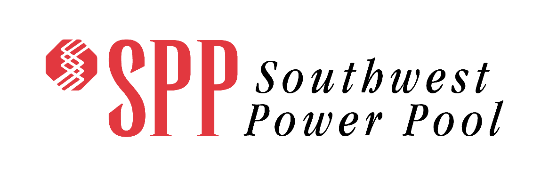 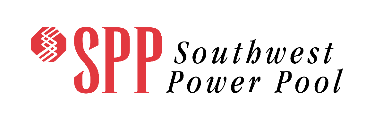 Appendix AIn compliance with Section 3.5.4(ii) of the Attachment V – Generator Interconnection Procedures (GIP), SPP is required to report the total number of employee hours and third party consultant hours dedicated to interconnection studies when study types covered in Section 3.5.2.1 through 3.5.2.3 experience delays of more than 25% in two consecutive quarters. During the second quarter of 2023, SPP staff and third party consultants expended a total number of 18,962 hours towards interconnection studies.